Giochetto divertente :dal numero delle mie scarpe alla mia età . . .dimmi . . .che numero di scarpe porti?Il numero . . . . . .  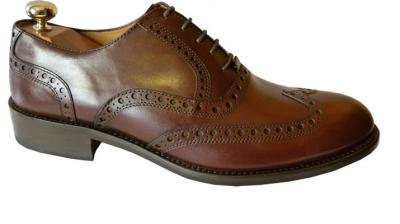 Moltiplicalo per 5                                     x 5Risultato                                                  + 50Risultato                                                  x 20Risultato                                                  + 1013Ora al risultato                                                      (togli)                                                                 =                                                                                 il tuo anno di nascita
                                                                                     !                          numero scarpe       età